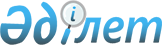 "Қазақстан Республикасы Президентiнiң 1997 жылғы 3 наурыздағы N 3375 Жарлығына өзгерiстер енгiзу туралы" Қазақстан Республикасының Президентi Жарлығының жобасы туралыҚазақстан Республикасы Үкіметінің қаулысы 2002 жылғы 19 маусым N 677     Қазақстан Республикасының Үкiметi қаулы етеді:     "Қазақстан Республикасы Президентiнiң 1997 жылғы 3 наурыздағы N 3375 Жарлығына өзгерiстер енгiзу туралы" Қазақстан Республикасының Президентi Жарлығының жобасы Қазақстан Республикасы Президентiнiң қарауына енгiзiлсiн.     Қазақстан Республикасының        Премьер-Министрі      Қазақстан Республикасы Президентiнің 1997 жылғы 3 наурыздағы               N 3375 Жарлығына өзгерiстер енгізу туралы     ҚАУЛЫ ЕТЕМIН:     1. Қазақстан Республикасы Президентiнiң "Шетелде кадрлар даярлау үшiн Қазақстан Республикасы Президентiнiң "Болашақ" халықаралық стипендияларын белгiлеу туралы" Қазақстан Республикасы Президентiнiң 1993 жылғы 5 қарашадағы N 1394 қаулысын орындау iсiндегi елеулi кемшiлiктер туралы"1997 жылғы 3 наурыздағы N 3375  U973375_  Жарлығына (Қазақстан Республикасының ПYАЖ-ы, 1997 ж., N 10, 68-құжат) мынадай өзгерiстер енгізілсін:     7-тармақта:     аталған Жарлықпен бекiтiлген Шетелде кадрлар даярлау жөнiндегi республикалық комиссияның құрамына мыналар енгiзілсiн:     Тұрысбеков Зауытбек           - Қазақстан Республикасының     Қауысбекұлы                     Мемлекеттiк қызмет iстерi                                     жөнiндегi агенттiгiнiң төрағасы;     Мұтанов Ғалымқайыр            - Қазақстан Республикасының     Мұтанұлы                        Білім және ғылым бiрiншi вице-                                     министрi;     Аймақов Бауыржан              - Қазақстан Республикасының     Жаңабекұлы                      Экономика және сауда вице-                                     министрi;     Жұмағұлов Бақытжан            - Қазақстан Республикасы     Тұрсынұлы                       Президентiнiң Әкiмшiлiгi Iшкi                                     саясат бөлiмiнiң меңгерушiсi;     мынадай жол:     "Школьник Владимир            - Қазақстан Республикасының     Сергеевич                       Энергетика, индустрия және                                     сауда министрi;"     мынадай редакцияда жазылсын:     "Школьник Владимир            - Қазақстан Республикасының     Сергеевич                       Энергетика және минералдық                                     ресурстар министрi";     көрсетiлген құрамнан:     Мұхаметжанов Бауыржан Әлiмұлы, Аханов Серiк Ахметжанұлы, Ахметов Әшiмжан Сүлейменұлы, Әбiқаев Нұртай Әбiқайұлы, Ертiсбаев Ермұхамет  Қабиденұлы шығарылсын.     2. Осы Жарлық қол қойылған күнiнен бастап күшiне енеді.     Қазақстан Республикасының          Президенті
					© 2012. Қазақстан Республикасы Әділет министрлігінің «Қазақстан Республикасының Заңнама және құқықтық ақпарат институты» ШЖҚ РМК
				